ПРОЕКТОб утверждении Положения о муниципальном контроле в области охраны и использования особо охраняемых природных территорий В соответствии со статьей 33 Федерального закона от 14.03.1995 № 33-ФЗ «Об особо охраняемых природных территориях», Федеральным законом от 31.07.2020 № 248-ФЗ «О государственном контроле (надзоре) и муниципальном контроле в Российской Федерации», Федеральным законом от 06.10.2003 № 131-ФЗ «Об общих принципах организации местного самоуправления в Российской Федерации», Уставом Моргаушского муниципального округа Чувашской Республики Собрание депутатов Моргаушского муниципального округа решило:1. Утвердить Положение о муниципальном контроле в области охраны и использования особо охраняемых природных территорий.  2. Признать утратившим силу решение Моргаушского районного Собрания депутатов Чувашской Республики от 28 октября 2021 г. № С-14/4 «Об утверждении Положения о муниципальном контроле в области охраны и использования особо охраняемых природных территорий».3. Настоящее решение вступает в силу после его официального опубликования.Председатель Собрания депутатов Моргаушского муниципального округа                                                             А.В. ИвановГлава Моргаушского муниципального округа                                              А.Н. МатросовУтвержденорешением Собрания депутатовМоргаушского муниципального округаЧувашской Республикиот 19.01.2023 г. № С-11/6ПОЛОЖЕНИЕо муниципальном контроле в области охраны и использования особо охраняемых природных территорийI. Общие положения1.1. Настоящее Положение устанавливает порядок организации и осуществления муниципального контроля в области охраны и использования особо охраняемых природных территорий местного значения в границах Моргаушского муниципального округа Чувашской Республики (далее – муниципальный контроль). 1.2. К отношениям, связанным с осуществлением муниципального контроля, организацией и проведением профилактических мероприятий и контрольных мероприятий в отношении объектов муниципального контроля (далее – объект контроля, контролируемые лица) применяются положения Федерального закона от 31 декабря 2020 г. № 248-ФЗ «О государственном контроле (надзоре) и муниципальном контроле в Российской Федерации» (далее - Федеральный закон).1.3. Предметом муниципального контроля является соблюдение юридическими лицами, индивидуальными предпринимателями и гражданами (далее – контролируемые лица) на особо охраняемых природных территориях местного значения, расположенных на земельных участках, находящихся в муниципальной собственности Моргаушского муниципального округа (далее - особо охраняемые природные территории), обязательных требований, установленных Федеральным законом от 14.03.1995 № 33-ФЗ «Об особо охраняемых природных территориях», другими федеральными законами и принимаемыми в соответствии с ними иными нормативными правовыми актами Российской Федерации, нормативными правовыми актами Чувашской Республики в области охраны и использования особо охраняемых природных территорий, касающихся: - режима особо охраняемой природной территории;- особого правового режима использования земельных участков, водных объектов, природных ресурсов и иных объектов недвижимости, расположенных в границах особо охраняемых природных территорий;- режима охранных зон особо охраняемых природных территорий.1.4. Муниципальный контроль осуществляется администрацией Моргаушского муниципального округа Чувашской Республики (далее – администрация).1.5. Муниципальный контроль вправе осуществлять следующие должностные лица:1) глава администрации Моргаушского муниципального округа;2) первый заместитель главы администрации;3) начальник отдела сельского хозяйства и экологии администрации Моргаушского муниципального округа, в должностные обязанности которого в соответствии с настоящим положением, должностным регламентом или должностной инструкцией входит осуществление полномочий по муниципальному контролю, в том числе проведение профилактических мероприятий и контрольных мероприятий.4) должностные лица отдела сельского хозяйства и экологии администрации Моргаушского муниципального округа, являющиеся муниципальными служащими, в должностные обязанности которых в соответствии с их должностной инструкцией входит осуществление полномочий по муниципальному контролю в области охраны и использования особо охраняемых природных территорий. Должностные лица, при проведении контрольного мероприятия в пределах своих полномочий и в объеме проводимых контрольных действий несут обязанности и имеют права, установленной статьей 29 Федерального закона.1.6. К объектам муниципального контроля относятся:а) особо охраняемые природные территории;б) деятельность, действия (бездействие) граждан и организаций, в рамках которых должны соблюдаться обязательные требования, в том числе предъявляемые к гражданам и организациям, осуществляющим деятельность, действия (бездействие);в) здания, помещения, сооружения, линейные объекты, территории, включая воздушное пространство, водные, земельные и лесные участки, оборудование, устройства, предметы, материалы, транспортные средства, компоненты природной среды, природные и природно-антропогенные объекты, другие объекты, которыми граждане и организации владеют и (или) пользуются, компоненты природной среды, природные и природно-антропогенные объекты, не находящиеся во владении и (или) пользовании граждан или организаций, к которым предъявляются обязательные требования (далее - производственные объекты).1.7. Учет объектов контроля осуществляется в соответствии с настоящим положением посредством перечня объектов контроля, размещенном на официальном сайте администрации в информационно-телекоммуникационной сети «Интернет», в том числе путем получения сведений в порядке межведомственного информационного взаимодействия.1.8. Руководствуясь пунктом 7 статьи 22 Федерального закона система оценки и управления рисками при осуществлении муниципального контроля не применяется.1.9. Индикаторами риска нарушения обязательных требований при осуществлении муниципального контроля являются:получение информации, содержащейся в обращениях (заявлениях) граждан и организаций, информации от органов государственной власти, органов местного самоуправления, из средств массовой информации, указывающей на нарушение обязательных требований касающихся:- режима особо охраняемой природной территории;- особого правового режима использования земельных участков, водных объектов, природных ресурсов и иных объектов недвижимости, расположенных в границах особо охраняемых природных территорий;- режима охранных зон особо охраняемых природных территорий;- исполнение решений, принимаемых по результатам контрольных мероприятий;выявление при проведении контрольных мероприятий без взаимодействия с контролируемым лицом признаков, свидетельствующих о нарушении установленного режима или иных правил охраны и использования окружающей среды и природных ресурсов на особо охраняемых природных территориях либо в их охранных зонах;несоответствие использования особо охраняемой природной территории местного значения разрешенным видам использования земельного участка, в границах которого расположена данная особо охраняемая природная территория местного значения;несоответствие деятельности, осуществляемой в границах особо охраняемой природной территории местного значения, видам деятельности, разрешенным в границах особо охраняемой природной территории местного значения, режимом ее особой охраны.поступление информации о выявлении самовольной постройки на земельном участке, занятом особо охраняемой природной территорией местного значения.II. Профилактика рисков причинения вреда (ущерба)охраняемым законом ценностям2.1. Профилактические мероприятия осуществляются администрацией в целях стимулирования добросовестного соблюдения обязательных требований контролируемыми лицами, устранения условий, причин и факторов, способных привести к нарушениям обязательных требований и (или) причинению вреда (ущерба) охраняемым законом ценностям, и доведения обязательных требований до контролируемых лиц, способов их соблюдения.2.2. Профилактические мероприятия осуществляются на основании программы профилактики рисков причинения вреда (ущерба) охраняемым законом ценностям, утвержденной в порядке, установленном Правительством Российской Федерации, также могут проводиться профилактические мероприятия, не предусмотренные программой профилактики рисков причинения вреда. 2.3. При осуществлении муниципального контроля могут проводиться следующие виды профилактических мероприятий:а) информирование;б) объявление предостережений;в) консультирование;г) профилактический визит.2.4. Информирование осуществляется должностными лицами органа муниципального контроля посредством размещения сведений, предусмотренных статьей 46 Федерального закона на официальном сайте администрации Моргаушского муниципального округа и в средствах массовой информации.Размещенные сведения поддерживаются в актуальном состоянии и обновляются в срок не позднее 5 рабочих дней с момента их изменения.2.5. Предостережение о недопустимости нарушения обязательных требований и предложение принять меры по обеспечению соблюдения обязательных требований объявляется контролируемому лицу в случае наличия у администрации сведений о готовящихся нарушениях обязательных требований и (или) в случае отсутствия подтверждения данных о том, что нарушение обязательных требований причинило вред (ущерб) охраняемым законом ценностям либо создало угрозу причинения вреда (ущерба) охраняемым законом ценностям. Предостережения объявляются главой (заместителем главы) администрации не позднее 30 дней со дня получения указанных сведений. Предостережение оформляется в письменной форме или в форме электронного документа и направляется в адрес контролируемого лица.В случае объявления администрацией предостережения о недопустимости нарушения обязательных требований контролируемое лицо вправе подать возражение в отношении указанного предостережения в срок не позднее 30 дней со дня получения им предостережения. Возражение в отношении предостережения рассматривается администрацией в течение 30 дней со дня получения. В результате рассмотрения возражения контролируемому лицу направляется ответ с информацией о согласии или несогласии с возражением. В случае несогласия с возражением указываются соответствующие обоснования.2.6. Консультирование контролируемых лиц осуществляется должностным лицом органа муниципального контроля по телефону, посредством видео-конференц-связи, на личном приеме либо в ходе проведения профилактических мероприятий, контрольных мероприятий.Личный прием граждан проводится главой администрации, его заместителем, начальником отдела сельского хозяйства и экологии администрации Моргаушского муниципального округа. Информация о месте приема, а также об установленных для приема днях и часах размещается на официальном сайте администрации. Консультирование осуществляется в устной или письменной форме по следующим вопросам:1) организация и осуществление муниципального контроля;2) порядок осуществления контрольных мероприятий, установленных настоящим Положением;3) порядок обжалования действий (бездействия) должностных лиц администрации;4) получение информации о нормативных правовых актах (их отдельных положениях), содержащих обязательные требования, оценка соблюдения которых осуществляется администрацией в рамках контрольных мероприятий; Консультирование в письменной форме осуществляется должностным лицом в следующих случаях:а) контролируемым лицом представлен письменный запрос о представлении письменного ответа по вопросам консультирования;б) за время консультирования предоставить ответ на поставленные вопросы невозможно;в) ответ на поставленные вопросы требует дополнительного запроса сведений.При осуществлении консультирования должностное лицо администрации обязано соблюдать конфиденциальность информации, доступ к которой ограничен в соответствии с законодательством Российской Федерации.В ходе консультирования не может предоставляться информация, содержащая оценку конкретного контрольного мероприятия, решений и (или) действий должностных лиц администрации, иных участников контрольного мероприятия, а также результаты проведенных в рамках контрольного мероприятия экспертизы, испытаний.Информация, ставшая известной должностному лицу администрации в ходе консультирования, не может использоваться администрацией в целях оценки контролируемого лица по вопросам соблюдения обязательных требований.Должностные лица, уполномоченные осуществлять контроль, ведут журнал учета консультирований.В случае поступления в администрацию пяти и более однотипных обращений контролируемых лиц и (или) их представителей консультирование осуществляется посредством размещения на официальном сайте администрации в информационно-телекоммуникационной сети «Интернет» письменного разъяснения.2.7. Профилактический визит проводится в форме профилактической беседы по месту осуществления деятельности контролируемого лица либо путем использования видео-конференц-связи. В ходе профилактического визита контролируемое лицо информируется об обязательных требованиях, предъявляемых к его деятельности либо к принадлежащим ему объектам контроля.При проведении профилактического визита контролируемым лицам не выдаются предписания об устранении нарушений обязательных требований. Разъяснения, полученные контролируемым лицом в ходе профилактического визита, носят рекомендательный характер.В случае, если при проведении профилактического визита установлено, что объекты контроля представляют явную непосредственную угрозу причинения вреда (ущерба) охраняемым законом ценностям или такой вред (ущерб) причинен, должностным лицом, уполномоченным осуществлять контроль, незамедлительно направляет информацию об этом должностному лицу администрации для принятия решения о проведении контрольных мероприятий.Обязательный профилактический визит проводится в отношении контролируемых лиц, приступающих к осуществлению деятельности, в течение одного года с момента начала такой деятельности.О проведении обязательного профилактического визита контролируемое лицо уведомляется администрацией не позднее, чем за 5 рабочих дней до даты его проведения.Уведомление о проведении обязательного профилактического визита составляется в письменной форме или в форме электронного документа и содержит следующие сведения:1) дата, время и место составления уведомления;2) наименование администрации;3) полное наименование контролируемого лица;4) фамилии, имена, отчества (последнее - при наличии) должностного лица;5) дата, время и место обязательного профилактического визита;6) подпись должностного лица.Уведомление о проведении обязательного профилактического визита направляется в адрес контролируемого лица в письменной форме (почтовым отправление) или в форме электронного документа (электронная почта).Контролируемое лицо вправе отказаться от проведения обязательного профилактического визита, уведомив об этом администрацию не позднее, чем за 3 рабочих дня до даты его проведения.Срок проведения обязательного профилактического визита определяется администрацией самостоятельно и не должен превышать 1 рабочего дня.III. Осуществление муниципального контроля3.1. Решение о проведении контрольных мероприятий принимают глава администрации (исполняющий обязанности главы администрации) Моргаушского муниципального округа и его заместители.3.2. Муниципальный контроль осуществляется посредством проведения следующих видов контрольных мероприятий:1) при взаимодействии с контролируемым лицом:а) инспекционный визит;б) рейдовый осмотр;в) документарная проверка;г) выездная проверка 2) без взаимодействия с контролируемым лицом:а) наблюдение за соблюдением обязательных требований;б) выездное обследование.3.3. Инспекционный визит проводится по месту нахождения (осуществления деятельности) контролируемого лица (его филиалов, представительств, обособленных структурных подразделений) либо объекта контроля.В ходе инспекционного визита могут совершаться следующие контрольные действия:1) осмотр;2) опрос;3) получение письменных объяснений;4) инструментальное обследование;5) истребование документов, которые в соответствии с обязательными требованиями должны находиться в месте нахождения (осуществления деятельности) контролируемого лица (его филиалов, представительств, обособленных структурных подразделений) либо объекта контроля.Инспекционный визит проводится без предварительного уведомления контролируемого лица и собственника производственного объекта.Срок проведения инспекционного визита в одном месте осуществления деятельности либо на одном производственном объекте (территории) не может превышать 1 рабочий день.3.4. Рейдовый осмотр проводится в порядке, установленном статьей 71 Федерального закона.В ходе рейдового осмотра могут совершаться следующие контрольные действия:1) осмотр;2) опрос;3) получение письменных объяснений;4) истребование документов;5) инструментальное обследование;6) экспертиза.3.5. Документарная проверка проводится по месту нахождения контрольного органа. Предметом документарной проверки являются сведения, содержащиеся в документах контролируемых лиц, устанавливающих их организационно-правовую форму, права и обязанности, а также документы, используемые при осуществлении их деятельности и связанные с исполнением ими обязательных требований и решений контрольного органа.В ходе документарной проверки могут совершаться следующие контрольные действия:1) получение письменных объяснений;2) истребование документов.При проведении документарной проверки администрация не вправе требовать у контролируемого лица сведения и документы, не относящиеся к предмету документарной проверки, а также сведения и документы, которые могут быть получены этим органом от иных органов.Срок проведения документарной проверки не может превышать 10 рабочих дней, без учета периода с момента направления администрацией контролируемому лицу требования представить необходимые для рассмотрения в ходе документарной проверки документы до момента представления указанных в требовании документов в администрацию, а также период с момента направления контролируемому лицу информации администрации о выявлении ошибок и (или) противоречий в представленных контролируемым лицом документах либо о несоответствии сведений, содержащихся в этих документах, сведениям, содержащимся в имеющихся у администрации документах и (или) полученным при осуществлении муниципального контроля, и требования представить необходимые пояснения в письменной форме до момента представления указанных пояснений в администрацию.3.6. Выездная проверка проводится по месту нахождения (осуществления деятельности) контролируемого лица (его филиалов, представительств, обособленных структурных подразделений) либо объекта контроля.Выездная проверка проводится в случае, если не представляется возможным:1) удостовериться в полноте и достоверности сведений, которые содержатся в находящихся в распоряжении контрольного органа или в запрашиваемых им документах и объяснениях контролируемого лица;2) оценить соответствие деятельности, действий (бездействия) контролируемого лица и (или) принадлежащих ему и (или) используемых им объектов контроля обязательным требованиям без выезда по месту нахождения (осуществления деятельности) контролируемого лица и совершения необходимых контрольных действий, предусмотренных в рамках иного вида контрольных мероприятий.Внеплановая выездная проверка может проводиться только по согласованию с органами прокуратуры, за исключением случаев ее проведения в соответствии с пунктами 3 - 6 части 1 статьи 57 и частью 12 статьи 66 Федерального закона.О проведении выездной проверки контролируемое лицо уведомляется путем направления копии решения о проведении выездной проверки не позднее чем за 24 часа до ее начала в порядке, предусмотренном статьей 21 Федерального закона, если иное не предусмотрено федеральным законом о виде контроля.Срок проведения выездной проверки не может превышать 10 рабочих дней. В отношении одного субъекта малого предпринимательства общий срок взаимодействия в ходе проведения выездной проверки не может превышать 50 часов для малого предприятия и 15 часов для микропредприятия, за исключением выездной проверки, основанием для проведения которой является пункт 6 части 1 статьи 57 Федерального закона, и которая для микропредприятия не может продолжаться более 40 часов. В ходе выездной проверки могут совершаться следующие контрольные действия:1) осмотр;2) опрос;3) получение письменных объяснений;4) истребование документов;5) инструментальное обследование;3.7. Выездное обследование осуществляется в порядке, предусмотренном статьей 75 Федерального закона.В ходе выездного обследования может совершаться осмотр общедоступных (открытых для посещения неограниченным кругом лиц) производственных объектов.3.8. Наблюдением за соблюдением обязательных требований (мониторинг безопасности) осуществляется должностным лицом, уполномоченным осуществлять контроль путем анализа данных об объектах контроля, имеющихся у администрации, в том числе данных, которые поступают в ходе межведомственного информационного взаимодействия, представляются контролируемыми лицами в рамках исполнения обязательных требований, а также данных, содержащихся в государственных и муниципальных информационных системах.Наблюдение за соблюдением обязательных требований (мониторинг безопасности) осуществляется по месту нахождения должностного лица, уполномоченным осуществлять контроль на основании задания должностного лица администрации, включая задания, содержащиеся в планах работы администрации в течение установленного в нем срока. Форма задания должностного лица об осуществлении наблюдения за соблюдением обязательных требований (мониторинг безопасности) утверждается администрацией.При наблюдении за соблюдением обязательных требований (мониторинг безопасности) на контролируемых лиц не возлагаются обязанности, не установленные обязательными требованиями. Выявленные в ходе наблюдения за соблюдением обязательных требований (мониторинг безопасности) должностным лицом, уполномоченным осуществлять контроль, сведения о причинении вреда (ущерба) или об угрозе причинения вреда (ущерба) охраняемым законом ценностям направляются должностному лицу администрации для принятия решений в соответствии с положениями Федерального закона.3.9. Случаями, при наступлении которых контролируемое лицо вправе в соответствии с частью 8 статьи 31 Федерального закона представить в администрацию информацию о невозможности присутствия при проведении контрольного мероприятия являются:а) нахождение на стационарном лечении в медицинском учреждении;б) нахождение за пределами Российской Федерации;в) административный арест;г) избрание в отношении подозреваемого в совершении преступления физического лица меры пресечения в виде: подписки о невыезде и надлежащем поведении, запрете определенных действий, заключения под стражу, домашнего ареста;д) при наступлении обстоятельств непреодолимой силы, препятствующей присутствию лица при проведении контрольного мероприятия (военные действия, катастрофа, стихийное бедствие, крупная авария, эпидемия и другие чрезвычайные обстоятельства).При предоставлении указанной информации проведение контрольного мероприятия переносится на срок, необходимый для устранения обстоятельств, послуживших поводом для данного обращения контролируемого лица.3.10. Во всех случаях проведения контрольных мероприятий для фиксации должностными лицами, уполномоченными осуществлять контроль и лицами, привлекаемыми к совершению контрольных действий, доказательств соблюдения (нарушения) обязательных требований могут использоваться фотосъемка и/или аудио- и видеозапись, геодезические и картометрические измерения, проводимые должностными лицами, уполномоченными на проведение контрольного мероприятия. Информация о проведении фотосъемки, аудио- и видеозаписи, геодезических и картометрических измерений и использованных для этих целей технических средствах отражается в акте, составляемом по результатам контрольного мероприятия, проводимого в рамках контрольного мероприятия.IV. Результаты контрольного мероприятияРезультаты контрольного мероприятия оформляются в порядке, предусмотренном главой 16 Федерального закона.V. Обжалование решений администрации, действий (бездействия) должностных лиц, уполномоченных осуществлять муниципальный контроль5.1. Досудебный порядок подачи жалоб на решения администрации, действия (бездействие) должностных лиц, уполномоченных осуществлять муниципальный контроль, установленный главой 9 Федерального закона, при осуществлении муниципального контроля не применяется. 5.2. Решения администрации, действия (бездействие) должностных лиц, уполномоченных осуществлять муниципальный контроль, могут быть обжалованы в судебном порядке.VI. Ключевые и индикативные показатели муниципального контроля 6.1. Оценка результативности и эффективности администрации осуществляется в порядке, установленном статьей 30 Федерального закона.6.2. Ключевыми показателями эффективности и результативности осуществления муниципального контроля являются:1) доля устраненных нарушений обязательных требований из числа выявленных - 50 процентов;2) доля обоснованных жалоб на действия (бездействие) и (или) ее должностных лиц при проведении контрольных мероприятий в течение года - 0 процентов.6.3. Индикативными показателями осуществления муниципального контроля являются:1) количество проведенных администрацией внеплановых контрольных мероприятий (единица);2) количество обязательных профилактических визитов, проведенных за отчетный период;3) количество предостережений о недопустимости нарушения обязательных требований, объявленных за отчетный период;4) количество направленных в органы прокуратуры заявлений о согласовании проведения контрольных мероприятий, за отчетный период;5) количество направленных в органы прокуратуры заявлений о согласовании проведения контрольных мероприятий, по которым органами прокуратуры отказано в согласовании, за отчетный период;6) количество контрольных мероприятий, по результатам которых выявлены нарушения обязательных требований, за отчетный период.6.4. Администрация ежегодно осуществляет подготовку доклада о муниципальном контроле с указанием сведений о достижении ключевых показателей и сведений об индикативных показателях муниципального контроля.___________________Чăваш Республикин                                                            Муркаш муниципаллǎ округĕнпĕрремĕш суйлаври                                                           депутатсен пухăвě                                                         ЙЫШĂНУ2023 Ç. ________  _____№Муркаш сали                                                                                                                                     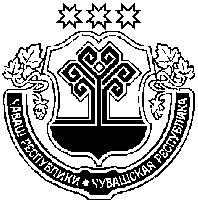 Чувашская Республика  Собрание депутатовМоргаушского муниципального округапервого созыва              РЕШЕНИЕ    ____.___.2023 г. № _____   село Моргауши                                                                         